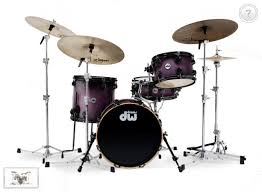 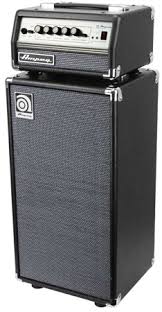 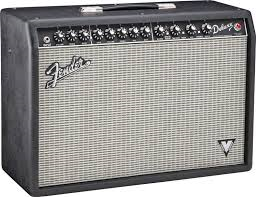 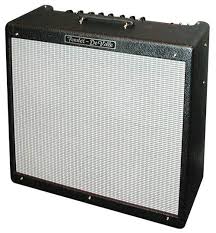 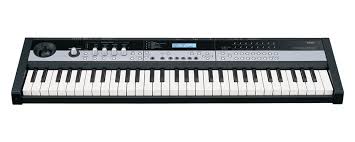 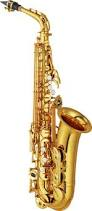 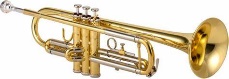 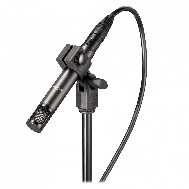 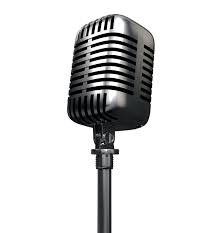 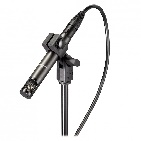 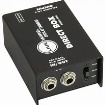 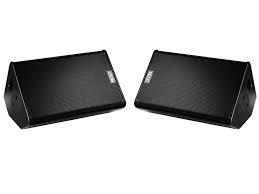 FRONT OF STAGE